FFURFLEN ARCHEBU CAR O’R GRONFA GANOLOG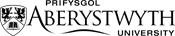 Sicrhewch eich bod yn llenwi a chyflwyno’r cais yn brydlon i wella’r cyfle o allu cael cerbyd neu i ganiatáu digon o amser i unrhyw broblemau sy’n atal eich cais allu cael eu datrys. Cyflwynwch y ffurflen hon i travel@aber.ac.uk, byddwch yn cael e-bost gan y tîm Teithio a Fflyd i gadarnhau neu wrthod eich cais am gerbyd.Manylion yr ymgeisydd:Manylion y cais:Datganiad:Rwy’n sicrhau y byddaf yn rhoi gwybod i’r Adran Teithio a Fflyd ar unwaith am unrhyw newid i’r wybodaeth uchod ac yn cytuno i gydymffurfio bob amser â pholisïau i yrwyr y Brifysgol a llawlyfrau perthnasol. Hefyd, rwy’n cadarnhau bod y DVLA yn gwybod am unrhyw gyflyrau meddygol hysbysadwy cyfredol a allai effeithio ar fy ngallu i yrru. (https://www.gov.uk/health-conditions-and-driving)Llofnod: 	___________________________________________________ 	Dyddiad: 	_____________________________________  DIFFINIADAU NEU GYFYNGIADAU‘Defnydd Busnes’ Mae defnydd busnes yn ymdrin â’r mathau canlynol o siwrneion: Siwrneion sy’n ffurfio rhan o ddyletswyddau gwaith y gweithiwr (megis siwrneion rhwng apwyntiadau gan beiriannydd gwasanaeth) Siwrneion sy’n gysylltiedig â phresenoldeb gweithiwr mewn lle gwaith dros dro Siwrneion ‘achlysurol’ e.e. pan fydd rhywun yn mynd â char adre gyda’r nos er mwyn gallu dechrau’r gynnar y bore wedyn i fynychu cyfarfod busnes.Ystyrir popeth arall yn ddefnydd preifat ac ni chaniateir i chi ddefnyddio cerbydau’r Brifysgol at ddefnydd preifat. Tâl dros ben ychwanegol Mae tâl dros ben ychwanegol ar gyfer unrhyw yrrwr o dan 25, neu drosodd os oes ganddynt drwydded yrru dros dro neu os nad ydynt wedi dal trwydded yrru am fwy na 12 mis. Rhowch wybod i travel@aber.ac.uk os yw hyn yn berthnasol i’r ymgeisydd. Gyrru ym Mhrydain Fawr ar drwydded yr UE Ar gyfer ceisiadau a wneir gan staff/myfyrwyr nad oes ganddynt drwyddedau GB, efallai y bydd angen rhoi gwybodaeth ychwanegol i’r Adran Teithio a Fflyd i benderfynu a ydynt yn gymwys i yrru yn y DU.Nid yw’r yswiriant yn cynnwys Unrhyw gyfrifoldeb cyfreithiol, colled neu ddifrod sy’n digwydd pan fydd unrhyw gerbyd sydd wedi’i gynnwys yn yr yswiriant yn cael ei:Yrru gan, neu o dan gyfrifoldeb rhywun nad yw’n gymwys i yrru, nad oes ganddynt drwydded yrru ddilys yn unol â’r gyfraith bresennol neu sydd erioed wedi dal trwydded i yrru’r cerbyd, nad yw’n cadw at amodau eu trwydded yrru neu sydd wedi’u hatal gan y gyfraith rhag cael trwydded.  GDPR a’ch gwybodaethBydd yr wybodaeth a ddarperir ar y ffurflen hon yn cael ei phrosesu yn unol â chyfarwyddyd y Brifysgol ar GDPR, ei chadw mewn cyfleuster storio diogel, ac ni chaiff ei datgelu drwy unrhyw ddull i drydydd parti a chaiff ei defnyddio ar gyfer busnes cyfreithlon y Brifysgol yn unig.Enw llawn:E-bost Prifysgol:Rhif staff:              Adran:Rhif trefn gwaith:Dyddiad casglu:Dyddiad dychwelyd:Amser casglu:Amser dychwelyd:Math o gerbyd sydd ei angen:Pen y daith: